Exploring Technology 10 Floor Plans BasicsFor the following floor plan make some observations about the actual drawing techniques. 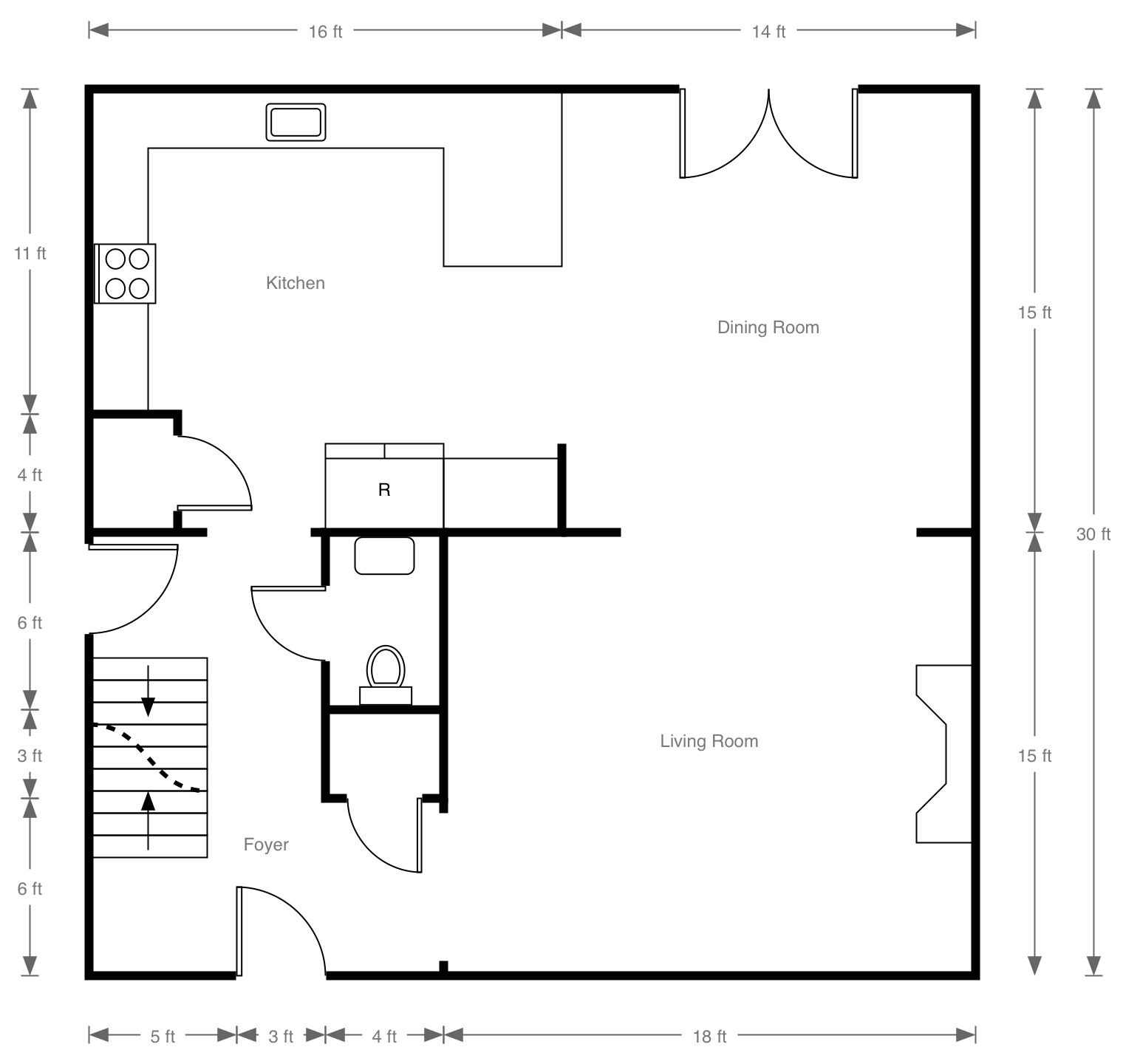 Make 5 observations about technical drawing based on the floor plan above:______________________________________________________________________________________________________________________________________________________________________________________________________________________________________________________________________________________________________________________________________________________________________________________________________________________________________________